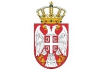 РЕПУБЛИКА СРБИЈААУТОНОМНА ПОКРАЈИНА ВОЈВОДИНАОПШТИНА ТЕМЕРИНСКУПШТИНА ОПШТИНЕБРОЈ: 06-19/2023-01ДАНА: 24.10.2023.годинеТ Е М Е Р И Н	 На основу члана 34. став 1. Закона о локалној самоуправи („Службени гласник Републике Србије“ број 129/07,83/2014-др.закон,47/2018,111/2021-др.закон), члана 42. став 1. Статута општине Темерин (''Службени лист општине Темерин“  5/2019), члана 48. и 110. Пословника Скупштине општине Темерин (''Службени лист општине Темерин“ број 22/2022 – пречишћен текст)С А З И В А МЗа 31.10.2023. године (уторак)  ТРИДЕСЕТОСМУ СЕДНИЦУ СКУПШТИНЕ ОПШТИНЕ ТЕМЕРИН са почетком у 09,00 часова.	Седница ће се одржати у великој сали Скупштине општине Темерин (сутерен), Новосадска 326, Темерин.Усвајање Записника са 37. седнице Скупштине општине.	 За седницу се предлаже следећиД н е в н и  р е дДоношење  Одлуке о  другом Ребалансу буџета општине Темерин за 2023. годинуУсвајање Извештаја о извршењу Одлуке о буџету општине Темерин за2023. годину, у периоду јануар – септембар  2023. године.Доношење Одлуке о изради измена и допуна Плана генералне регулације насеља Бачки ЈаракДоношење Локалног плана управљања отпадом у општини Темерин 2023.-2032.Доношење Одлуке о измени  Одлуке о усклађивању одлуке о оснивању Јавног предузећа ''Гас'' у Темерину са одредбама Закона о јавним предузећимаДоношење Одлуке о измени  Одлуке о усклађивању одлуке о оснивању Јавног комуналног предузећа ''Темерин'' из Темерина са одредбама Закона о јавним предузећимаДавање сагласности на Четврту измену Програма пословања ЈКП ''Темерин'' Темерин за 2023.годинуДавање сагласности на Другу измену Посебног програма пословања ЈКП ''Темерин'' Темерин за 2023.годину и буџетске помоћи у периоду 2023-2025Давање сагласности на Измену Ценовника услуга ЈКП ''Темерин'' Темерин Доношење Одлуке о спровођењу Јавног конкурса за именовање директора Јавног комуналног предузећа ''Темерин'' ТемеринДоношење Одлуке за  приступање изради документа развојног планирања секторске политике ''План развоја културе у општини Темерин за период 2024-2027.године''Усвајање Извештаја о раду ПУ ''Вељко Влаховић'' Темерин за радну 2022/2023. годину Давање сагласности на Годишњи План рада ПУ ''Вељко Влаховић'' Темерин за период 01.09.2023. до 31.08.2024.годинеДоношење Решења о отуђењу неизграђеног грађевинског земљишта у јавној својини општине Темерин у корист Горана Љубичића из Темерина, улица  Ракоци Ференца број 35/бДоношење Решења о отуђењу изграђеног грађевинског земљишта из јавне својине општине Темерин у корист Марије Пушкаш из Темерина, улица  ЈНА  број 218Избор и именовањаОдборничка питањаСЕКРЕТАР				                            ПРЕДСЕДНИКСКУПШТИНЕ ОПШТИНЕ	                     	       СКУПШТИНЕ ОПШТИНЕ   Милица Миланков			                           Роберт ПасторНАПОМЕНА: Материјалима за седнице СО Темерин, који се налази на службеној презентацији општине, се може приступити на следећи начин: 1. Пратећи следећу путању кроз главни мени сајта - ЛОКАЛНА САМОУПРАВА - СКУПШТИНА ОПШТИНЕ (у овом одељку се налазе ПОСЛОВНИК О РАДУ СО ТЕМЕРИН као и СЛУЖБЕНИ ЛИСТОВИ) - СЕДНИЦЕ СО ТЕМЕРИН 2. Директно преко линка: http://www.temerin.rs/Page.aspx?id=18